Неделя русского языка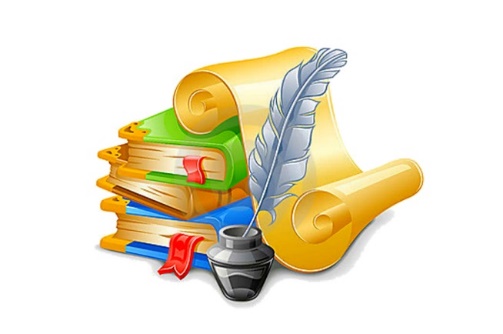 5.09-11.09. 2022год Организатор: учитель русского языка и литературы высшей квалификационной категории  Вальтерова С.И.датасобытиеклассыответственныеМесто и время проведения5.09.22Открытие недели русского языка (знакомство с программой через урочные занятия)5-11 классыВальтерова С.И.Климова Т.Д.Вебер О.А.Кабинеты 9,10,176.09.22Лингвистическая игра в рамках научного общества учащихся «Золотой апельсин»- «Тайны русского языка»5-6 классы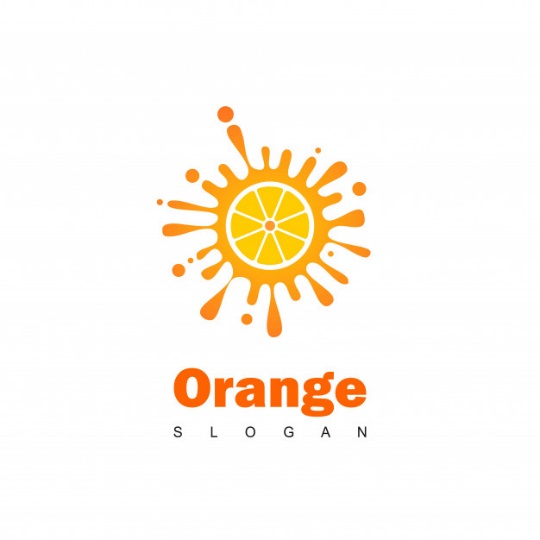 Вальтерова С.И.Климова Т.Д.Вебер О.АКабинеты, мобильные зоны ОО 15.007.09.22Международный день грамотности. Конкурс «Самый грамотный» (написание диктанта)5-11 классыВальтерова С.И.Климова Т.Д.Вебер О.АКабинеты 9,10,178.09.22Лингвистическая игра в рамках научного общества учащихся «Золотой апельсин»- «Тайны русского языка»7-8 классыВальтерова С.И.Климова Т.Д.Вебер О.АКабинеты, мобильные зоны ОО15.009.09.22Конкурс творческих работ «Слово о слове»:1.Номинация «Сочинение»2.Номинация «Видеоролик»3.Номинация «Публичное выступление»5-6 классы7-8 классы9-11 классыВальтерова С.И.Климова Т.Д.Вебер О.АБояркина К.Д.Настоятель Свято-Троицкого храма Отец ВладимирАктовый зал15.0010-11.09.22Подведение итогов. методический анализ событий. Оформление общешкольной газеты «Дом у дороги», статей на сайт школы, в газету «Красная звезда» - «По следам событий»  5-11 классыВальтерова С.И.Климова Т.Д.Вебер О.АБояркина К.Д.медиа-центр школы, учащиеся 5—11 классов